BAB IVHASIL PENELITIANDeskripsi DataData yang dideskripsikan merupakan data yang diperoleh dari respoden mengenai skor motivasi belajar dan nilai hasil belajar bahasa arab siswa yang menetap di Pesantren dengan yang tidak menetap di Pesantren pada siswa MTs Ashhabul Maimanah Sampang Tirtayasa Serang. Data yang dideskripsikan, motivasi belajar siswa yang menetap di Pesantren dan motivasi belajar siswa yang tidak menetap di Pesantren diperoleh melalui angket yang disusun peneliti berdasarkan indikator-indikatornya. Sedangkan hasil belajar bahasa arab siswa yang menetap di Pesantren dan hasil belajar bahasa arab siswa yang tidak menetap di Pesantren diperoleh dari data nilai ulangan harian siswa MTs Ashhabul Maimanah Sampang Tirtayasa Serang Kelas VIII. Deskripsi data dari masing-masing variabel tersebut, sebagai berikut:Motivasi Belajar Siswa yang Menetap di Pesantren pada Mata Pelajaran Bahasa Arab Instrumen yang dibuat untuk mengukur variabel motivasi belajar siswa yang menetap di Pesantren adalah soal yang dibuat dalam bentuk angket, menggunakan skala sikap dengan lima option dan memilih satu jawaban yang paling tepat. Sedang skornya adalah 1-5. Hasil penilaian penyebaran angket siswa pada variabel motivasi belajar dapat dilihat pada tabel berikut ini:Tabel 4.1Data Hasil Penyebaran Angket Motivasi Belajar Siswa yang Menetap di PesantrenBerdasarkan data penelitian untuk skor  motivasi belajar dari 45 butir soal yang dinyatakan valid dan reliabel, mempunyai rentang teoritis 124– 195. Dari data yang terkumpul diperoleh skor minimum 124 dan skor maksimum 195, secara keseluruhan skor motivasi belajar adalah sebagai berikut : rata-rata 156,69, median156,50,  modus 176, standar devasi 16,43 dan varians sebesar 270,02. Data tersebut dapat di lihat dari hasil pengolahan data statistic dengan SPSS pada tabel berikut:Tabel 4.2Deskripsi Data Motivasi Belajar Siswa yang Menetap di PesantrenPerhitungan distribusi frekuensi skor motivasi belajar dan gambar histogram sebagai berikut:Table 4.3Distribusi Frekuensi Motivasi Belajar Siswa yang Menetap di PesantrenDari tabel di atas dapat dijelaskan bahwa subyek penelitian yang berada pada kelompok rata-rata sebanyak 0 orang atau 0%. Subyek penelitian yang berada pada kelompok di bawah rata-rata sebanyak 16 orang atau 50%. Sedangkan subyek penelitian yang berada pada kelompok di atas rata-rata sebanyak 16 orang atau 50%. Dengan demikian data tergolong baik dan tidak banyak beragam.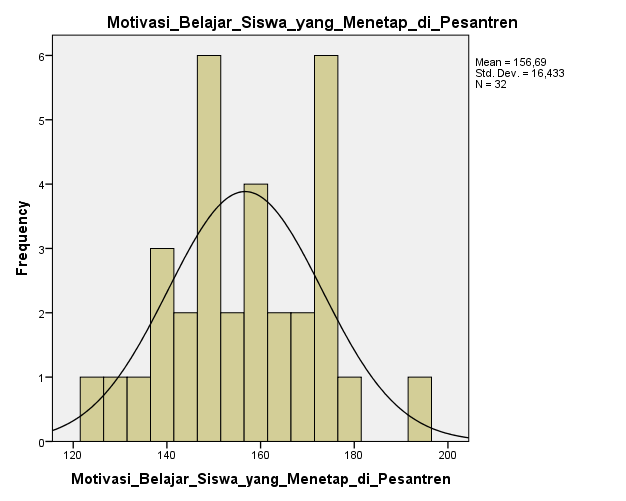 Dari grafik di atas dapat diketahui bahwa sebaran motivasi belajar siswa yang menetap di pesantren berdistribusi normal. Dari sebaran data diketahui bahwa siswa memiliki motivasi belajar yang sangat baik.Motivasi Belajar Siswa yang Tidak Menetap di Pesantren pada Mata Pelajaran Bahasa ArabInstrumen yang dibuat untuk mengukur variabel motivasi belajar siswa yang tidak menetap di Pesantren adalah soal yang dibuat dalam bentuk angket, menggunakan skala sikap dengan lima option dan memilih satu jawaban yang paling tepat. Sedang skornya adalah 1-5. Hasil penilaian penyebaran angket siswa pada variabel motivasi belajar dapat dilihat pada tabel berikut ini:Tabel 4.4Data Hasil Penyebaran Angket Motivasi Belajar Siswa yang  Tidak Menetap di PesantrenBerdasarkan data penelitian untuk skor  motivasi belajar siswa yang tidak menetap di Pesantren dari 45 butir soal yang dinyatakan valid dan reliabel, mempunyai rentang teoritis 120– 187. Dari data yang terkumpul diperoleh skor minimum 120 dan skor maksimum 187, secara keseluruhan skor motivasi belajar siswa yang tidak menetap di Pesantren adalah sebagai berikut : rata-rata  154,2, median 154,50, modus 149, standar devasi 12,48 dan varians sebesar 155,88.  Data tersebut dapat di lihat dari hasil pengolahan data statistik dengan SPSS pada tabel berikut:Tabel 4.5Deskripsi Data Motivasi Belajar Siswa yang tidak Menetap di PesantrenPerhitungan distribusi frekuensi skor motivasi belajar dan gambar histogram sebagai berikut:Table 4.6Distribusi Frekuensi Motivasi Belajar Siswa yang Tidak Menetap di PesantrenDari tabel di atas dapat dijelaskan bahwa subyek penelitian yang berada pada kelompok rata-rata sebanyak 2 orang atau 4,17%. Subyek penelitian yang berada pada kelompok di bawah rata-rata sebanyak 22 orang atau 45,83%. Sedangkan subyek penelitian yang berada pada kelompok di atas rata-rata sebanyak 24 orang atau 50%. Dengan demikian data tergolong baik dan tidak banyak beragam.     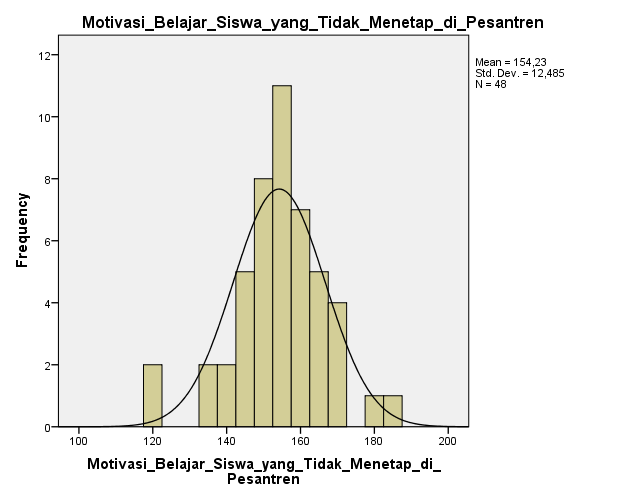 Dari gambar di atas diketahui bahwa sebaran motivasi belajar siswa yang tidak menetap di Pesantren berdistribusi normal. Dari sebaran data diketahui bahwa motivasi belajar siswa yang tidak menetap di Pesantren sebagian memiliki motivasi belajar yang kurang baik, sebagian memiliki motivasi belajar yang baik dan sebagian lagi memiliki motivasi belajar yang sangat baik.Hasil Belajar Siswa yang Menetap di Pesantren pada Mata Pelajaran Bahasa Arab.Hasil belajar Bahasa arab siswa yang menetap di pesantren diambil dari data nilai ulangan harian siswa MTs Ashhabul Maimanah Sampang Tirtayasa Serang Kelas VIII. Dokumentasi nilai ulangan harian tersebut untuk melihat hasil belajar Bahasa Arab, yang diperoleh dari guru mata pelajaran Bahasa Arab, kurikulum, tata usaha, juga melalui arsip-arsip yang ada di Sekolah. Hasil penilaian pada variabel hasil belajar Bahasa Arab siswa yang menetap di pesantren dari 32 orang siswa dapat dilihat pada tabel berikut ini:Tabel 4.7Data Hasil Belajar Siswa yang Menetap di Pesantren. Dari data yang terkumpul diperoleh nilai minimum 65 dan nilai maksimum 100, secara keseluruhan nilai hasil belajar Bahasa Arab siswa yang menetap di pesantren adalah sebagai berikut: rata-rata  80,47, median 80, modus 75, standar devasi 9,61 dan varians sebesar 92,51. Data tersebut dapat di lihat dari hasil pengolahan data statistik dengan SPSS pada tabel berikut:Tabel 4.8Deskripsi Data Hasil Belajar Siswa yang Menetap di PesantrenPerhitungan distribusi frekuensi skor dan variabel hasil belajar Bahasa Arab siswa yang menetap di pesantren sebagai berikut:Tabel 4.9Distribusi Frekuensi Hasil Belajar Siswa yang Menetap di PesantrenDari tabel di atas dapat dijelaskan bahwa subyek penelitian yang berada pada kelompok rata-rata sebanyak 6 orang atau 18,8%. Subyek penelitian yang berada pada kelompok di bawah rata-rata sebanyak 14 orang atau 43,75%. Sedangkan subyek penelitian yang berada pada kelompok di atas rata-rata sebanyak 12 orang atau 37,45%. Dengan demikian data tergolong baik dan tidak banyak beragam.       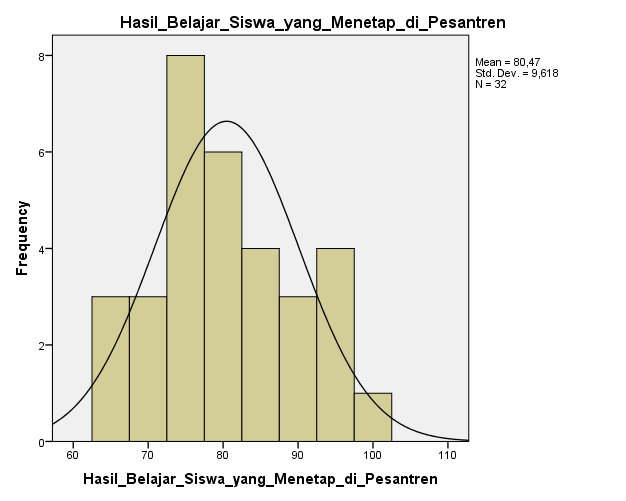 Dari gambar di atas diketahui bahwa sebaran hasil belajar siswa yang menetap di Pesantren berdistribusi normal. Dari sebaran data dapat diketahui bahwa hasil belajar siswa yang menetap di Pesantren sebagian memiliki hasil belajar yang kurang baik, sebagian memiliki hasil belajar yang baik dan sebagian lagi memiliki motivasi belajar yang sangat baik.Hasil Belajar Siswa yang Tidak Menetap di Pesantren pada Mata Pelajaran Bahasa Arab.Hasil belajar Bahasa arab siswa yang tidak menetap di pesantren juga diambil dari data nilai ulangan harian siswa MTs Ashhabul Maimanah Sampang Tirtayasa Serang Kelas VIII. Dokumentasi nilai ulangan harian tersebut untuk melihat hasil belajar Bahasa Arab, yang diperoleh dari guru mata pelajaran Bahasa Arab, kurikulum, tata usaha, juga melalui arsip-arsip yang ada di Sekolah. Hasil penilaian pada variabel hasil belajar Bahasa Arab siswa yang tidak menetap di pesantren dapat dilihat pada tabel berikut ini:Tabel 4.10Data Hasil Belajar Siswa yang Tidak Menetap di PesantrenBerdasarkan data penelitian untuk nilai hasil belajar Bahasa Arab siswa yang tidak menetap di pesantren dari 48 orang siswa. Dari data yang terkumpul diperoleh nilai minimum 55 dan nilai maksimum 85, secara keseluruhan nilai hasil belajar Bahasa Arab siswa yang tidak menetap di pesantren adalah sebagai berikut: rata-rata 71,46, median 70, modus 70, standar devasi 7,14 dan varians sebesar 51,02. Data tersebut dapat di lihat dari hasil pengolahan data statistik dengan SPSS pada tabel berikut:Tabel 4.11Deskripsi Data Hasil Belajar Siswa yang tidak Menetap di PesantrenPerhitungan distribusi frekuensi hasil belajar Bahasa Arab siswa yang tidak menetap di pesantren dan gambar histogram sebagai berikut:Tabel 4.12Distribusi Frekuensi Hasil Belajar Siswa yang Tidak Menetap di Pesantren	Dari tabel di atas dapat dijelaskan bahwa subyek penelitian yang berada pada kelompok rata-rata sebanyak 0 orang atau 0%. Subyek penelitian yang berada pada kelompok di bawah rata-rata sebanyak 26 orang atau 54,2%. Sedangkan subyek penelitian yang berada pada kelompok di atas rata-rata sebanyak 22 orang atau 46,8%. Dengan demikian data tergolong baik dan tidak banyak beragam.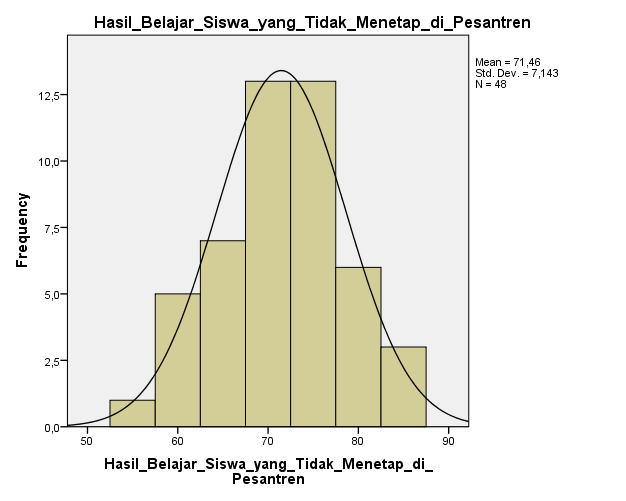 	Dari gambar di atas dapat diketahui bahwa sebaran hasil belajar siswa yang tidak menetap di Pesantren berdistribusi normal. Dari sebaran data diketahui bahwa siswa memiliki hasil belajar yang sangat baik.Tabel 4.13RANGKUMAN STATISTIK DATA PENELITIANPengujian Persyaratan AnalisisUji NormalitasDalam penelitian ini digunakan untuk melakukan uji normalitas dari data dengan Uji Kolmogorov-Smirnov. Dalam hal ini yang diuji adalah hipotesis nol (H0), yaitu “sampel berasal dari populasi berdistribusi normal”, untuk menolak atau menerima hipotesis nol dengan membandingkan P-value dengan taraf signifikansi pada  = 0,05. Apabila P-value lebih besar dari 0,05 maka H0 diterima, yang berarti bahwa sampel berasal dari populasi yang berdistribusi normal dan apabila P-value lebih kecil dari 0,05 maka H0 ditolak yang berarti bahwa sampel berasal dari populasi yang berdistribusi tidak normal. Dari prestasi perhitungan uji normalitas, diperoleh prestasi sebagai berikut:Tabel 4.14 Prestasi Uji NormalitasDari prestasi pengujian di atas disimpulkan bahwa:Variabel motivasi belajar siswa yang menetap di Pesantren memiliki P-value sebesar 0,20 dan lebih besar dari 0,05 maka hal ini menunjukkan bahwa H0 diterima yang berarti data tersebar dengan pola distribusi Normal.Variabel motivasi belajar siswa yang tidak menetap di Pesantren memiliki P-value sebesar 0,20 dan lebih besar dari 0,05 maka hal ini menunjukkan bahwa H0 diterima yang berarti data tersebar dengan pola distribusi Normal.Variabel hasil belajar siswa yang menetap di pesantren memiliki P-value sebesar 0,56 dan lebih besar dari 0,05 maka hal ini menunjukkan bahwa H0 diterima yang berarti data tersebar dengan pola distribusi Normal.Variabel hasil belajar siswa yang tidak menetap di pesantren memiliki P-value sebesar 0,11 dan lebih besar dari 0,05 maka hal ini menunjukkan bahwa H0 diterima yang berarti data tersebar dengan pola distribusi Normal.Uji HomogenitasDisamping pengujian terhadap normal tidaknya distribusi data dari ketiga variabel data hasil penelitian memiliki pola sebaran normal, dilakukan juga uji homogenitas untuk mengetahui seragam tidaknya variansi sampel-sampel yang diambil dari populasi yang sama. Untuk pengujian homogenitas dalam penelitian ini digunakan hipotesis sebagai berikut :H0 	: 	varians data homogenH1 	: 	varians data tidak homogen 	Pengujian dilakukan dengan bantuan program aplikasi SPSS 20. Kriteria homogenitas data adalah “jika p value (sig) > 0.05 maka H0 diterima”, berarti bahwa sampel-sampel tersebut berasal dari populasi yang homogen. Nilai p value (sig) adalah bilangan yang tertera pada kolom sig dalam tabel hasil/output perhitungan pengujian homogenitas oleh program SPSS. Dari perhitungan yang diperoleh rangkuman analisis uji homogenitas sebagai berikut: Pengujian Homogenitas Motivasi Belajar Siswa yang Menetap di Pesantren dan yang Tidak Menetap di PesantrenTabel 4.15Analisis Hasil Uji Homogenitas Motivasi Belajar Siswa yang Menetap di Pesantren dan yang Tidak Menetap di PesantrenPada tabel di atas terlihat bahwa nilai pada kolom Sig adalah 0,126  lebih besar dari 0,05, sehingga H0 diterima, dengan kata lain bahwa sampel-sampel tersebut berasal dari populasi yang homogen.Pengujian Homogenitas Motivasi Belajar Siswa yang Menetap di Pesantren dan yang Tidak Menetap di PesantrenTabel 4.16Analisis Hasil Uji Homogenitas Hasil Belajar Siswa yang Menetap di Pesantren dan yang Tidak Menetap di PesantrenPada tabel di atas terlihat bahwa nilai pada kolom Sig adalah 0,064  lebih besar dari 0,05, sehingga H0 diterima, dengan kata lain bahwa sampel-sampel tersebut berasal dari populasi yang homogen.Pengujian HipotesisPada bagian ini diuraikan analisis statistik untuk sampel bebas Uji Independent Sample T-Test dengan varians sama, menggunakan SPSS 20. Uji Hipotesis PenelitianPerbedaan Motivasi Belajar Siswa pada Mata Pelajaran Bahasa Arab Antara Siswa yang Menetap Di Pesantren Dengan Yang Tidak Menetap di Pesantren Berdasarkan analisis data hasil uji Independent Sample T-Test pada variabel motivasi belajar Bahasa Arab menunjukkan perbedaan motivasi belajar siswa antara siswa yang menetap di Pesantren dengan yang tidak menetap di Pesantren pada mata pelajaran Bahasa Arab. Hal ini ditunjukan dengan hasil uji Independent Sample T-Test sederhana sebagai berikut: Tabel 4.17Analisis Hasil Uji Independent Sample T-Test Motivasi Belajar Siswa Dari data di atas diperoleh nilai Sig. (2-tailed) sebesar 0,045 < 0,05, maka sesuai dasar pengambilan keputusan dalam uji Independent Sample T-Test, maka dapat disimpulkan H0 ditolak dan Ha diterima, yang artinya terdapat perbedaan motivasi belajar siswa antara siswa yang menetap di Pesantren dengan yang tidak menetap di Pesantren pada mata pelajaran Bahasa Arab.Perbedaan Hasil Belajar Siswa pada Mata Pelajaran Bahasa Arab Antara Siswa yang Menetap di Pesantren Dengan Yang Tidak Menetap Di PesantrenBerdasarkan analisis data hasil uji Independent Sample T-Test pada variabel hasil belajar Bahasa Arab menunjukkan perbedaan hasil belajar siswa antara siswa yang menetap di Pesantren dengan yang tidak menetap di Pesantren pada mata pelajaran Bahasa Arab. Hal ini ditunjukan dengan hasil uji Independent Sample T-Test sederhana sebagai berikut:Tabel 4.18Analisis Hasil Uji Independent Sample T-Test Hasil Belajar SiswaBerdasarkan data yang diperoleh  dari uji Independent Sample T-Test, didapat nilai Sig. (2-tailed) sebesar 0,000 < 0,05, maka sesuai dasar pengambilan keputusan dalam uji Independent Sample T-Test, maka dapat disimpulkan H0 ditolak dan Ha diterima, yang artinya terdapat perbedaan hasil belajar siswa antara siswa yang menetap di Pesantren dengan yang tidak menetap di Pesantren pada mata pelajaran Bahasa Arab.Pembahasan Hasil PenelitianPerbedaan Motivasi Belajar Siswa pada Mata Pelajaran Bahasa Arab Antara Siswa yang Menetap di Pesantren Dengan Yang Tidak Menetap di PesantrenBerdasarkan analisis data secara deskriptif motivasi belajar Bahasa Arab siswa pada kelas VIII MTs Ashhabul Maimanah Sampang Tirtayasa Serang antara siswa yang menetap di Pesantren dan yang tidak Menetap di Pesantren. Menunjukan bahwa motivasi belajar siswa yang menetap di Pesantren lebih baik dibandingkan dengan motivasi belajar siswa yang tidak menetap di Pesantren. Hal ini dibuktikan dengan nilai rata-rata nilai motivasi belajar siswa yang menetap di Pesantren sebesar 156,69 sedangkan motivasi belajar siswa yang tidak menetap di Pesantren sebesar 154,23.Hal ini menunjukkan bahwa dalam diri siswa tersebut memiliki rasa ingin tahu yang sangat besar untuk mempelajari materi bahasa arab sehingga terdapat perbedaan peningkatan motivasi belajarnya. Motivasi akan muncul dari dalam diri seseorang apabila dirangsang atau didorong oleh faktor dari luar. Motivasi akan menyebabkan terjadinya suatu perubahan energi yang ada pada diri manusia, sehingga akan berlanjut dengan persoalan gejala kejiwaan, perasaan dan juga emosi, untuk kemudian bertindak atau melakukan sesuatu. Semua ini didorong karena adanya tujuan kebutuhan atau keinginan.Peningkatan motivasi belajar bahasa arab siswa juga dapat terlihat pada siswa yang menetap di Pesantren. Dalam hal ini siswa lebih mudah saling berbagi dan berdiskusi dengan teman kelompoknya tentang materi yang sedang dipelajari. Siswa yang menetap di Pesantren lebih aktif karena memiliki kesempatan untuk berdiskusi dan bertukar pikiran dengan teman kelompoknya sehingga dapat meningkatkan motivasi belajarnya. Selain itu di Pesantren lebih di perdalam lagi kajian yang berkaitan dengan mata pelajaran bahasa arab seperti nahwu dan shorof. Menurut S. Nasution, motivasi adalah menciptakan kondisi sedemikian rupa sehingga anak mau melakukan apa yang dapat dilakukannya.Hasil penelitian yang dilakukan Mega Silvia menunjukkan bahwa berdasarkan hasil angket, motivasi belajar siswa yang berasal dari Jawa sebesar 78,90% sedangkan siswa luar Jawa sebesar 77,85% yang sama-sama termasuk dalam kategori tinggi.Penelitian lain dilakukan oleh Suci Lusmandari, dkk hasil penelitiannya menunjukkan terdapat perbedaan motivasi belajar pada pembelajaran yang diberi kuis dengan reward dan pembelajaran yang tidak diberi kuis, karena diketahui bahwa nilai t > t1-α atau 3,51 > 1,68.Sedangkan penelitian yang penulis lakukan yaitu perbedaan motivasi belajar siswa yang menetap di Peantren dan yang tidak menetap di Pesantren.Hasil analisis data dengan menggunakan uji Independent Sample T-Test, memiliki taraf signifikansi 0,045 < 0,05 maka H0 ditolak dan Ha diterima, artinya terdapat perbedaan signifikan motivasi belajar siswa antara siswa yang menetap di Pesantren dengan yang tidak menetap di Pesantren pada mata pelajaran Bahasa Arab.Dapat disimpulkan bahwa motivasi belajar siswa yang menetap di Pesantren termasuk dalam kategori tinggi. Hal ini membuktikan bahwa siswa yang menetap di Pesantren memiliki motivasi belajar yang tinggi dalam mengikuti pelajaran bahasa arab di MTs Ashhabul Maimanah Sampang Tirtayasa Serang.Perbedaan Hasil Belajar Siswa pada Mata Pelajaran Bahasa Arab Antara Siswa yang Menetap di Pesantren Dengan Yang Tidak Menetap Di Pesantren	Hipotesis yang diuji kedua adalah mengetahui perbedaan hasil belajar siswa pada mata pelajaran bahasa arab antara siswa yang menetap di Pesantren dengan yang tidak menetap di Pesantren. Berdasarkan analisis data secara deskriptif  hasil belajar Bahasa Arab siswa pada kelas VIII MTs Ashhabul Maimanah Sampang Tirtayasa Serang antara siswa yang menetap di Pesantren dan yang tidak menetap di Pesantren. Menunjukan bahwa hasil belajar siswa yang menetap di Pesantren lebih tinggi dibandingkan dengan hasil belajar siswa yang tidak menetap di Pesantren. Hal ini dibuktikan dengan rata-rata nilai hasil belajar siswa yang menetap di Pesantren sebesar 80,47 sedangkan hasil belajar siswa yang tidak menetap di Pesantren sebesar 71,46.Hasil penelitian yang dilakukan Suci Lusmandari, dkk menunjukkan terdapat perbedaan hasil belajar pada pembelajaran yang diberi kuis dengan reward dan pembelajaran yang tidak diberi kuis di kelas VIII SMP Negeri 1 Patianrowo, karena diketahui bahwa nilai t > t1-α atau 4,49 > 1,68.Penelitian lain dilakukan oleh Wahid Khoirul A Prestasi belajar siswa yang tinggal di pesantren cenderung berada pada ranking tinggi, yang berarti bahwa siswa-siswa yang tinggal di pesantren prestasinya tergolong baik. Prestasi belajar siswa yang tinggal di luar pesantren cenderung rendah, yang berarti bahwa siswa-siswa yang tinggal di luar pesantren prestasinya kurang baikHasil analisis data dengan menggunakan Independent Sample T-Test, memiliki taraf signifikansi 0,000 < 0,05 maka H0 ditolak dan Ha diterima, artinya terdapat perbedaan signifikan hasil belajar siswa antara siswa yang menetap di Pesantren dengan yang tidak menetap di Pesantren pada mata pelajaran Bahasa Arab.Ada beberapa faktor yang mempengaruhi hasil belajar siswa yang menetap di Pesantren dan siswa yang tidak menetap di Pesantren pada mata pelajaran bahasa arab kelas VIII MTs Ashhabul Maimanah Sampang Tirtayasa Serang. Peneliti melakukan wawancara langsung kepada siswa yang menetap di Pesantren dan yang tidak menetap di Pesantren. Hasil wawancara dengan siswa yang menetap di Pesantren bahwa faktor yang mempengaruhi hasil belajar siswa yang menetap di Pesantren adalah adanya belajar tambahan ketika pulang sekolah baik siang maupun malam ketika jam sekolah sudah selesai, banyaknya alokasi waktu untuk belajar dan selalu ada pengawasan dari ustadz atau dewan pembimbing, sehingga siswa bersungguh-sungguh dalam belajar dan dalam mengikuti pembelajaran di kelas. Keadaan fisik, kondisi lingkungan atau cara guru dalam menyampaikan pembelajaran, dan teman sebaya juga dapat menghambat hasil belajar siswa. Adapun hasil wawancara dengan siswa yang tidak menetap di Pesantren bahwa faktor yang mempengaruhi hasil belajar bahasa arab yang kurang baik dikarenakan jarang sekali belajar atau mengulang kembali pelajaran bahasa arab tersebut, selain itu sebagian siswa ada yang tidak berminat belajar bahasa arab.Dari  uraian di atas disimpulkan bahwa hasil belajar siswa yang menetap di Pesantren termasuk dalam kategori tinggi. Hal ini membuktikan bahwa siswa yang menetap di Pesantren memiliki hasil belajar yang tinggi dalam mengikuti pelajaran bahasa arab di MTs Ashhabul Maimanah Sampang Tirtayasa Serang.Adapun faktor-faktor yang mempengaruhi hasil belajar Menurut Muhibbin Syah, yaitu sebagai berikut: Faktor internal yaitu meliputi kesehatan, motivasi, minat dan cara belajar.Faktor eksternal yaitu meliputi keluarga, sekolah, masyarakat dan lingkungan sekitar.Jadi dapat disimpulkan bahwa faktor internal dan eksternal ini sangat mempengaruhi hasil belajar. Karena semuanya berkaitan untuk mendapatkan hasil belajar yang baik maka semua komponen tersebut harus saling berkaitan dan saling kerjasama.BAB VKESIMPULAN, IMPLIKASI DAN SARANA. KesimpulanBerdasarkan prestasi analisis data, maka diperoleh kesimpulan sebagai berikut:Terdapat perbedaan motivasi belajar siswa pada mata pelajaran bahasa arab antara siswa yang menetap di Pesantren dengan yang tidak menetap di Pesantren. Hal ini dibuktikan dengan nilai rata-rata nilai motivasi belajar siswa yang menetap di Pesantren sebesar 156,69 sedangkan motivasi belajar siswa yang tidak menetap di Pesantren sebesar 154,23. Hasil analisis data dengan uji Independent Sample T-Test, memiliki taraf signifikansi 0,045 < 0,05 maka H0 ditolak dan Ha diterima, artinya terdapat perbedaan signifikan motivasi belajar siswa antara siswa yang menetap di Pesantren dengan yang tidak menetap di Pesantren pada mata pelajaran Bahasa Arab.Terdapat perbedaan hasil belajar siswa pada mata pelajaran bahasa arab antara siswa yang menetap di Pesantren dengan yang tidak menetap di Pesantren. Hal ini dibuktikan dengan rata-rata nilai hasil belajar siswa yang menetap di Pesantren sebesar 80,47 sedangkan hasil belajar siswa yang tidak menetap di Pesantren sebesar 71,46. Hasil analisis data dengan menggunakan Independent Sample T-Test, memiliki taraf signifikansi 0,000 < 0,05 maka H0 ditolak dan Ha diterima, artinya terdapat perbedaan signifikan hasil belajar siswa antara siswa yang menetap di Pesantren dengan yang tidak menetap di Pesantren pada mata pelajaran Bahasa Arab.B. ImplikasiBerdasarkan pembahasan dan kesimpulan prestasi penelitian yang telah diuraikan diatas, maka berikut ini beberapa  implikasi ditemukan agar dapat menambah wawasan bagi guru, sekolah maupun pihak-pihak yang terkait dalam upaya meningkatkan motivasi dan hasil belajar bahasa arab sehingga nilai hasil belajar bahasa arab dapat mencapai prestasi yang maksimal. Upaya-upaya tersebut sebagai berikut :Upaya dalam meningkatkan motivasi belajar siswa pada mata pelajaran bahasa arab, prestasi analisis dan kesimpulan menyatakan bahwa motivasi akan menyebabkan terjadinya suatu perubahan energi yang ada pada diri manusia, sehingga akan berlanjut dengan persoalan gejala kejiwaan, perasaan dan juga emosi, untuk kemudian bertindak atau melakukan sesuatu. Semua ini didorong karena adanya tujuan kebutuhan atau keinginan. Hal ini berarti perlu meningkatkan motivasi belajar peserta didik perlu dilakukan oleh orang tua, guru, kepala sekolah dan komponen sekolah di MTs Ashhabul Maimanah Sampang Tirtayasa Serang.Upaya meningkatkan hasil belajar peserta didik pada mata pelajaran bahasa arab. Prestasi analisis dan kesimpulan penelitian menyatakan bahwa kondisi lingkungan dapat mempengaruhi hasil belajar bahasa arab siswa. Hal ini berarti perlu meningkatkan hasil belajar peserta didik perlu dilakukan oleh siswa, orang tua, guru, dan komponen sekolah di MTs Ashhabul Maimanah Sampang Tirtayasa Serang.Upaya meningkatkan kemampuan mengajar guru bahasa arab dapat dilakukan dengan banyak membaca buku, mengikuti kegiatan seminar, mengikuti pelatihan-palatihan atau work shop dan melanjutkan studi sehingga wawasan akan bertambah sehingga dalam mengajar guru dapat menampilkan gaya, metode yang menarik bagi siswa dan dapat menyajikan materi dengan cara yang mudah dipahami peserta didik.Berdasarkan pendapat tersebut maka prestasi penelitian ini telah memberikan sumbangan bagi guru, siswa sebagai dorongan betapa pentingnya kondisi lingkungan belajar dan motivasi siswa dalam meningkatkan hasil belajar bahasa arab.C. 	SaranBerdasarkan prestasi analisis, kesimpulan dan implikasi penelitian yang telah dikemukakan di atas, maka  diajukan saran-saran sebagai berikut :Agar hasil belajar bahasa arab yang dicapai dapat maksimal, setiap guru perlu meningkatkan kemampuan mengajarnya khususnya bagi guru yang mengajarkan materi pelajaran bahasa arab.Guru hendaknya meningkatkan kemampuan mengajarnya melalui peningkatan jenjang pendidikan ataupun mengikuti pelatihan atau seminar-seminar. Dalam mengajar hendaknya guru menguasai bahan atau materi yang diajarkan kepada siswa. Sebab bagaimana mungkin siswa dapat meningkatkan hail belajar bahasa arab-nya apabila guru yang mengajar tidak memiliki penguasaan materi pelajaran dengan baik. Dengan kemampuan yang dimilikinya dalam menyampaikan materi pelajaran akan merangsang minat siswa dalam proses pembelajaran bahasa arab. Minat tersebut sebagai langkah awal bagi siswa untuk menyukai dan menjadikan dirinya melakukan kegiatan belajar dalam mata pelajaran bahasa arab sehingga dapat meningkatkan prestasi belajarnya.Dalam mengajar hendaknya guru dapat menyususn strategi pembelajaran bahasa arab yang tepat dan pemilihan metode mengajar yang sesuai dengan materi pelajaran. Metode mengajar hanyalah sebagai alat, namun apabila guru sebagai pemakai alat tersebut tidak memiliki kemampuan dalam menggunakannya, maka alat tersebut tidaknya berfungsi dengan baik. Untuk itu mengenal berbagai macam metode mengajar, kelemahan dan kelebihannya serta kemampuannya dalam menggunakannya harus diperhatikan dalam usaha meningkatkan hasil belajar bahsa arab siswa sesuai dengan tujuan pembelajaran yang telah ditetapkan. NONAMA SISWANILAI1AHMAD MAHDI1372AHMAD SAMUN GOZI1613AHMAD SUHERI1954AMA DENY1785ARIJ HERDIANA1466ARYA WAHYU RAMADHAN1727AYU ARNIATI1588DARIYATI NINGSIH1329DEWI AGISNA17510FARHAN15911MUHAMAD ARIA14012MUHAMAD SOPIATUL MUGNI15013MAUIDHATUL HASANAH16814NURHALIMAH12415OKTAVIA RAHMADANI17616FEBRIYANA 16317RT. DITHA EFENDI17618RD. JALALUDIN15019RIZWAN SUTRISNA16920RIFDA KHUROTUN NIDA14721SATRIA LALANA15122SITI ADLIYATUL GINA14923DEDE NAHRAWI17524DILLA SRI HARDIANTI17625E D O15826FAHRUL14227FIQRIAH16228FITRI KODARIYAH14029HANIPAH NURASLAMI13030ILHAM MAULANA 15531JIHAN MARADONA14732JUNAEDI153StatisticsStatisticsStatisticsMotivasi Belajar Siswa yang Menetap di PesantrenMotivasi Belajar Siswa yang Menetap di PesantrenMotivasi Belajar Siswa yang Menetap di PesantrenNValid32NMissing16MeanMean156,69MedianMedian156,50ModeMode176Std. DeviationStd. Deviation16,433VarianceVariance270,028MinimumMinimum124MaximumMaximum195SumSum5014Motivasi Belajar Siswa yang Menetap di PesantrenMotivasi Belajar Siswa yang Menetap di PesantrenMotivasi Belajar Siswa yang Menetap di PesantrenMotivasi Belajar Siswa yang Menetap di PesantrenMotivasi Belajar Siswa yang Menetap di PesantrenMotivasi Belajar Siswa yang Menetap di PesantrenFrequencyPercentValid PercentCumulative PercentValid12412,13,13,1Valid13012,13,16,3Valid13212,13,19,4Valid13712,13,112,5Valid14024,26,318,8Valid14212,13,121,9Valid14612,13,125,0Valid14724,26,331,3Valid14912,13,134,4Valid15024,26,340,6Valid15112,13,143,8Valid15312,13,146,9Valid15512,13,150,0Valid15824,26,356,3Valid15912,13,159,4Valid16112,13,162,5Valid16212,13,165,6Valid16312,13,168,8Valid16812,13,171,9Valid16912,13,175,0Valid17212,13,178,1Valid17524,26,384,4Valid17636,39,493,8Valid17812,13,196,9Valid19512,13,1100,0ValidTotal3266,7100,0MissingSystem1633,3TotalTotal48100,0NONAMA SISWANILAI1RIZALDI EKA NUGRAHA1612RINI ROHAYAH1703RISKI RAMADHAN1684ROJIAN SYAH1495SAEPUL BAHRI1496SAFIRA HANIFIA1537SAMSUDIN1478SISKA1639SITI ROKMAH14910SULTAN ALI17911SUNAN DRAJAT15612FADLI MAULANA15413A. MAULANA YUSUP15214ALUNG18715DINA AYU LESTARI17116ELPIN KURNIAWAN15017INDRIYANI15318INTAN SEFTIANI15519IRFAN EPENDI15220JULIA14321JUWITA15522M. ZIDAN FATHURAHMAN14123MAMAD DANI16424MUHAMAD ENUH16025NEELAM PUSPA MAHALIA17226NURKOFIFAH15527SAEPUL RAHMAN 15728SHAFIRA HANIFIAH ISMABIFA15929SUKRIA15730SUNARDI14531SURJA16332YULIYANI15933M.DOLI SAMOSIR14434ASIAH16135EEM ERNAWATI16036IRPAN MAULANA12037MIMIN MINTARSIH15038DINA MARLIANA16439LINA SARI12140NURHASANUDIN14941MUHAMMAD MAHADI SAPUTRA15342WARSIH PARWATI15443ALFI NURMUTOHAROH13744ALFIYANI14545ROKI BUDI15846SITI MASITOH 13647MILA SARI13948RIZIK MAULANA164StatisticsStatisticsStatisticsMotivasi Belajar Siswa yang Tidak Menetap di PesantrenMotivasi Belajar Siswa yang Tidak Menetap di PesantrenMotivasi Belajar Siswa yang Tidak Menetap di PesantrenNValid48NMissing0MeanMean154,23MedianMedian154,50ModeMode149Std. DeviationStd. Deviation12,485VarianceVariance155,883MinimumMinimum120MaximumMaximum187SumSum7403Motivasi Belajar Siswa yang Tidak Menetap di PesantrenMotivasi Belajar Siswa yang Tidak Menetap di PesantrenMotivasi Belajar Siswa yang Tidak Menetap di PesantrenMotivasi Belajar Siswa yang Tidak Menetap di PesantrenMotivasi Belajar Siswa yang Tidak Menetap di PesantrenMotivasi Belajar Siswa yang Tidak Menetap di PesantrenFrequencyPercentValid PercentCumulative PercentValid12012,12,12,1Valid12112,12,14,2Valid13612,12,16,3Valid13712,12,18,3Valid13912,12,110,4Valid14112,12,112,5Valid14312,12,114,6Valid14412,12,116,7Valid14524,24,220,8Valid14712,12,122,9Valid14948,38,331,3Valid15024,24,235,4Valid15224,24,239,6Valid15336,36,345,8Valid15424,24,250,0Valid15536,36,356,3Valid15612,12,158,3Valid15724,24,262,5Valid15812,12,164,6Valid15924,24,268,8Valid16024,24,272,9Valid16124,24,277,1Valid16324,24,281,3Valid16436,36,387,5Valid16812,12,189,6Valid17012,12,191,7Valid17112,12,193,8Valid17212,12,195,8Valid17912,12,197,9Valid18712,12,1100,0ValidTotal48100,0100,0NONAMA SISWANILAI1AHMAD MAHDI752AHMAD SAMUN GOZI903AHMAD SUHERI954AMA DENY905ARIJ HERDIANA756ARYA WAHYU RAMADHAN807AYU ARNIATI858DARIYATI NINGSIH659DEWI AGISNA8010FARHAN8011MUHAMAD ARIA7512MUHAMAD SOPIATUL MUGNI9513MAUIDHATUL HASANAH9514NURHALIMAH6515OKTAVIA RAHMADANI8016FEBRIYANA 7517RT. DITHA EFENDI9518RD. JALALUDIN7519RIZWAN SUTRISNA10020RIFDA KHUROTUN NIDA6521SATRIA LALANA8022SITI ADLIYATUL GINA7523DEDE NAHRAWI8524DILLA SRI HARDIANTI9025E D O7526FAHRUL7027FIQRIAH8528FITRI KODARIYAH8029HANIPAH NURASLAMI7030ILHAM MAULANA 7531JIHAN MARADONA7032JUNAEDI85StatisticsStatisticsStatisticsHasil Belajar Siswa yang Menetap di PesantrenHasil Belajar Siswa yang Menetap di PesantrenHasil Belajar Siswa yang Menetap di PesantrenNValid32NMissing16MeanMean80,47MedianMedian80,00ModeMode75Std. DeviationStd. Deviation9,618VarianceVariance92,515MinimumMinimum65MaximumMaximum100SumSum2575Hasil Belajar Siswa yang Menetap di PesantrenHasil Belajar Siswa yang Menetap di PesantrenHasil Belajar Siswa yang Menetap di PesantrenHasil Belajar Siswa yang Menetap di PesantrenHasil Belajar Siswa yang Menetap di PesantrenHasil Belajar Siswa yang Menetap di PesantrenFrequencyPercentValid PercentCumulative PercentValid6536,39,49,4Valid7036,39,418,8Valid75816,725,043,8Valid80612,518,862,5Valid8548,312,575,0Valid9036,39,484,4Valid9548,312,596,9Valid10012,13,1100,0ValidTotal3266,7100,0MissingSystem1633,3TotalTotal48100,0NONAMA SISWANILAI1RIZALDI EKA NUGRAHA752RINI ROHAYAH853RISKI RAMADHAN754ROJIAN SYAH705SAEPUL BAHRI756SAFIRA HANIFIA757SAMSUDIN758SISKA809SITI ROKMAH7010SULTAN ALI8011SUNAN DRAJAT7512FADLI MAULANA6013A. MAULANA YUSUP6514ALUNG7015DINA AYU LESTARI8016ELPIN KURNIAWAN7017INDRIYANI8018INTAN SEFTIANI7019IRFAN EPENDI6520JULIA6021JUWITA6522M. ZIDAN FATHURAHMAN7023MAMAD DANI7524MUHAMAD ENUH7525NEELAM PUSPA MAHALIA7526NURKOFIFAH8027SAEPUL RAHMAN 8528SHAFIRA HANIFIAH ISMABIFA6529SUKRIA6530SUNARDI7531SURJA6032YULIYANI6033M.DOLI SAMOSIR5534ASIAH8535EEM ERNAWATI6036IRPAN MAULANA7037MIMIN MINTARSIH7038DINA MARLIANA8039LINA SARI7540NURHASANUDIN7041MUHAMMAD MAHADI SAPUTRA6542WARSIH PARWATI7543ALFI NURMUTOHAROH7044ALFIYANI7045ROKI BUDI7546SITI MASITOH 7047MILA SARI6548RIZIK MAULANA70StatisticsStatisticsStatisticsHasil Belajar Siswa yang Tidak Menetap di PesantrenHasil Belajar Siswa yang Tidak Menetap di PesantrenHasil Belajar Siswa yang Tidak Menetap di PesantrenNValid48NMissing0MeanMean71,46MedianMedian70,00ModeMode70aStd. DeviationStd. Deviation7,143VarianceVariance51,020MinimumMinimum55MaximumMaximum85SumSum3430a. Multiple modes exist. The smallest value is showna. Multiple modes exist. The smallest value is showna. Multiple modes exist. The smallest value is shownHasil Belajar Siswa yang Tidak Menetap di PesantrenHasil Belajar Siswa yang Tidak Menetap di PesantrenHasil Belajar Siswa yang Tidak Menetap di PesantrenHasil Belajar Siswa yang Tidak Menetap di PesantrenHasil Belajar Siswa yang Tidak Menetap di PesantrenHasil Belajar Siswa yang Tidak Menetap di PesantrenFrequencyPercentValid PercentCumulative PercentValid5512,12,12,1Valid60510,410,412,5Valid65714,614,627,1Valid701327,127,154,2Valid751327,127,181,3Valid80612,512,593,8Valid8536,36,3100,0ValidTotal48100,0100,0StatisticsStatisticsStatisticsStatisticsStatisticsStatisticsMotivasi Belajar Siswa yang Menetap di PesantrenMotivasi Belajar Siswa yang tidak Menetap di PesantrenHasil Belajar Siswa yang Menetap di PesantrenHasil Belajar Siswa yang tidak Menetap di PesantrenNValid32483248NMissing160160MeanMean156,69154,2380,4771,46Std. Error of MeanStd. Error of Mean2,9051,8021,7001,031MedianMedian156,50154,5080,0070,00ModeMode1761497570aStd. DeviationStd. Deviation16,43312,4859,6187,143VarianceVariance270,028155,88392,51551,020SkewnessSkewness,107-,300,264-,130Std. Error of SkewnessStd. Error of Skewness,414,343,414,343KurtosisKurtosis-,3541,550-,728-,353Std. Error of KurtosisStd. Error of Kurtosis,809,674,809,674RangeRange71673530MinimumMinimum1241206555MaximumMaximum19518710085SumSum5014740325753430Percentiles25146,25149,0075,0065,00Percentiles50156,50154,5080,0070,00Percentiles75171,25161,0088,7575,00Percentiles100195,00187,00100,0085,00a. Multiple modes exist. The smallest value is showna. Multiple modes exist. The smallest value is showna. Multiple modes exist. The smallest value is showna. Multiple modes exist. The smallest value is showna. Multiple modes exist. The smallest value is showna. Multiple modes exist. The smallest value is shownTests of NormalityTests of NormalityTests of NormalityTests of NormalityTests of NormalityKelompok_SiswaKolmogorov-SmirnovaKolmogorov-SmirnovaKolmogorov-SmirnovaKelompok_SiswaStatisticDfSig.NilaiMotivasi Belajar Siswa Yang Menetap di Pesantren,08632,200*NilaiMotivasi Belajar Siswa Yang Tidak Menetap di Pesantren,10948,200*NilaiHasil Belajar Siswa Yang Menetap di Pesantren,15332,560NilaiHasil Belajar Siswa Yang Tidak Menetap di Pesantren,14848,110*. This is a lower bound of the true significance.*. This is a lower bound of the true significance.*. This is a lower bound of the true significance.*. This is a lower bound of the true significance.*. This is a lower bound of the true significance.a. Lilliefors Significance Correctiona. Lilliefors Significance Correctiona. Lilliefors Significance Correctiona. Lilliefors Significance Correctiona. Lilliefors Significance CorrectionTest of Homogeneity of VariancesTest of Homogeneity of VariancesTest of Homogeneity of VariancesTest of Homogeneity of VariancesNilaiNilaiNilaiNilaiLevene Statisticdf1df2Sig.4,680178,126Test of Homogeneity of VariancesTest of Homogeneity of VariancesTest of Homogeneity of VariancesTest of Homogeneity of VariancesNilaiNilaiNilaiNilaiLevene Statisticdf1df2Sig.3,522178,064Independent Samples TestIndependent Samples TestIndependent Samples TestIndependent Samples TestIndependent Samples TestIndependent Samples TestIndependent Samples TestLevene's Test for Equality of VariancesLevene's Test for Equality of Variancest-test for Equality of Meanst-test for Equality of Meanst-test for Equality of MeansFSig.TDfSig. (2-tailed)FSig.TDfSig. (2-tailed)NilaiEqual variances assumed4,680,034,75978,045NilaiEqual variances not assumed,71954,161,047Independent Samples TestIndependent Samples TestIndependent Samples TestIndependent Samples TestIndependent Samples TestIndependent Samples TestIndependent Samples TestLevene's Test for Equality of VariancesLevene's Test for Equality of Variancest-test for Equality of Meanst-test for Equality of Meanst-test for Equality of MeansFSig.TdfSig. (2-tailed)FSig.TdfSig. (2-tailed)NilaiEqual variances assumed3,522,0644,80578,000NilaiEqual variances not assumed4,80578,000